Family Olympics ChallengeDear Parent/Guardian,The Olympics are here, and our school is celebrating! Join us with your family and participate in a home activity called Family Olympics Challenge.The Family Olympics Challenge presents a fun and active way to bring the games home and enjoy the event – you will do exercises based on the real games! Encourage your child to lead this activity for your family. Embrace this fitness challenge to increase your heart rate, try different exercises, and have fun!Here is how it works:Review the different exercises in the Olympics Activity sheet (attached), which have been modelled after Winter Olympics events. Gather as many family members as you can and spend 3 nights a week for the next 3 weeks completing all of the listed exercises for each session.You will begin with the Opening Ceremonies warm up (explained below). Once everyone is warm you will move together through each of the listed exercises until you have completed each exercise once. Don’t forget to stretch afterwards!Use the tracking sheet (attached) to write down the names of people who participated. Do this for each session. Have the parent/guardian initial by each day.  After the 3 weeks, your child must bring the tracking sheet to school to give to their teacher. Family Olympics TrackerName:___________________________Olympics ActivityOpening Ceremonies Walk/Jog:Perform a 5-10min walk/jog to warm up. Walk up & down stairs to increase the intensity or perform 20-30min of a walk/jog to challenge your heart and lungs.Mogul Hops                                         Skeleton Lift                                             Luge Sit   Perform 4-10                                                             Lift & Hold for 2 sec. 4-10x’s                                            Lift & Hold for 15, 30 or 60 sec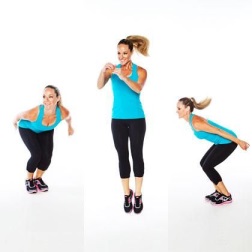 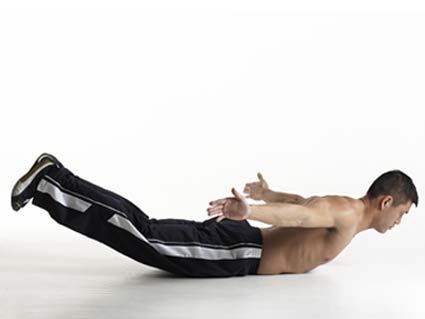 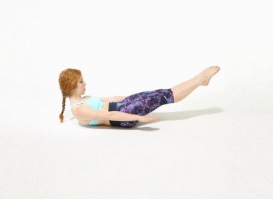 The Spiral                                             Curlers Lunge                                   The Hockey TwistBalance for 5-10 breaths each side                               Perform 6-12 each side                                                   Perform 6-12 each side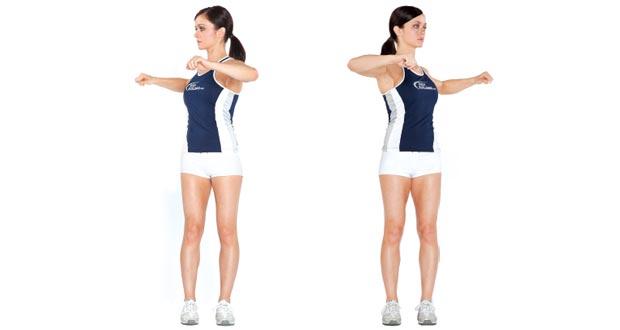 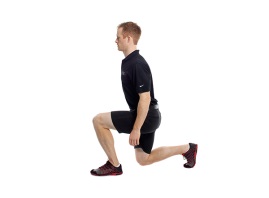 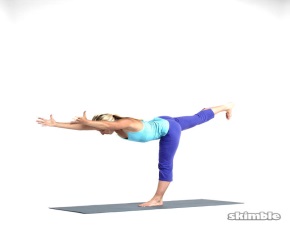 Aerial Jump                                         The Star Lift                                         Cross Country SkiJump & Strike a pose mid-air 4-8 x’s                      Lift & hold for 10, 20, or 30 sec                                             Perform 6-20 each side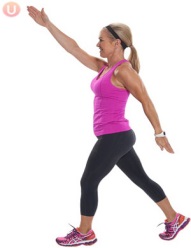 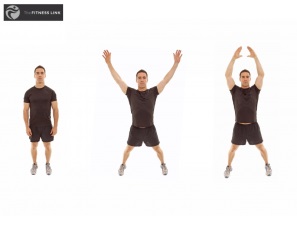 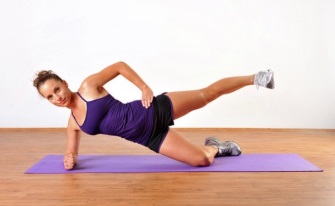 Bobsledder Shuffle                          Speed Skater Squat                             Downhill Squat HoldPerform 4-10 each side                               Perform for 40 sec or 60 sec                                                         Hold for 20, 40 or 60 sec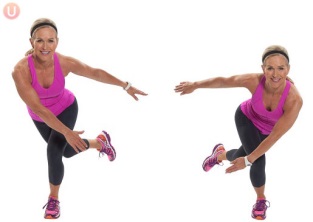 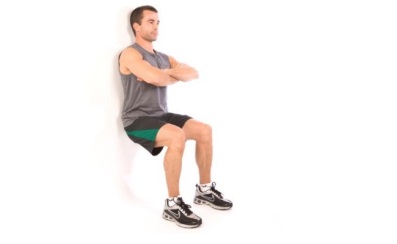 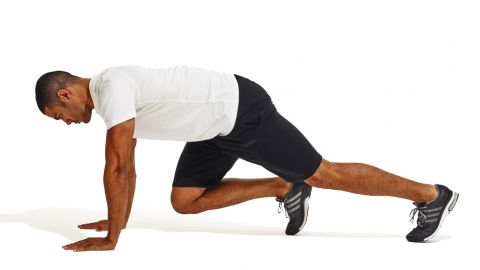 WeekDay 1Participant NamesDay 2Participant NamesDay 3Participant NamesWeek 1Initials:Week 2Initials:Week 3Initials: